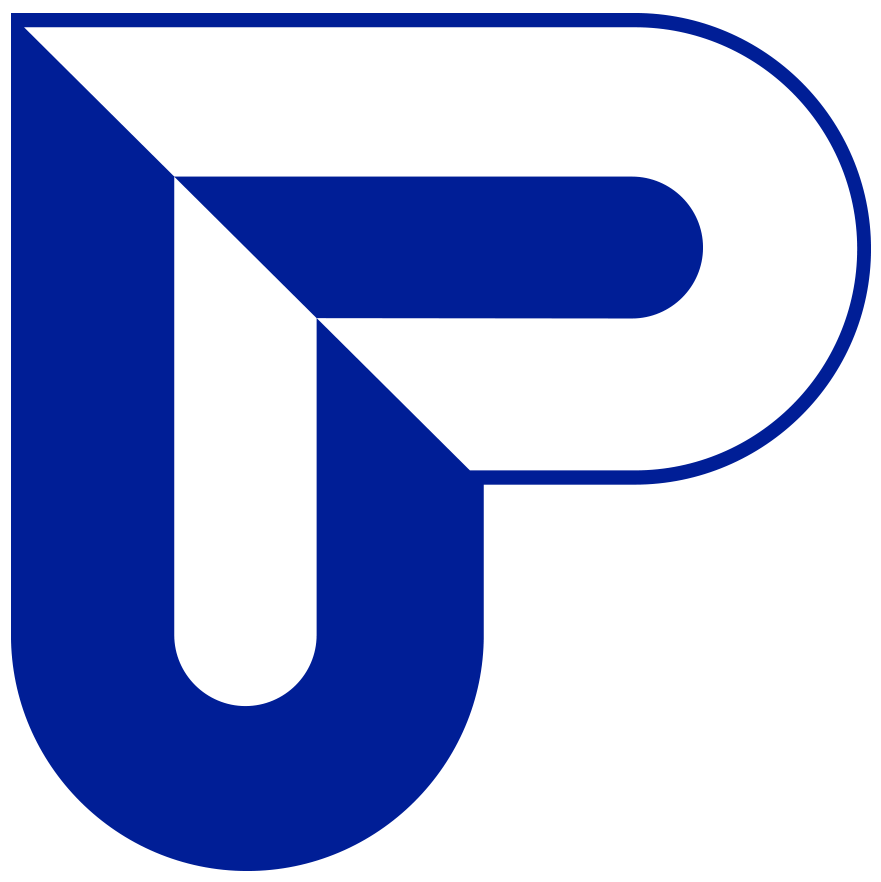 Допомога від Бюро праці Чеської Республіки громадянам УкраїниСумаризовану та регулярно оновлювану інформацію про можливості допомоги громадянам України знайдете на інернетових сторінках www.uradprace.czhttps://www.uradprace.cz/web/cz/-/pomoc-pro-obcany-ukrajiny-a-jejich-zamestnavateleСоціальна допомоґаЯкщо ви перебуваєте в Чеській Республіці через військову кризу в Україні, ви можете попросити Бюро праці Чеської Республіки:Гуманітарна допомога у розмірі 5 000 крон на особу, якій надано візу толерантності чи захистуCфера працевлаштуванняMожливість навчанняЯкщо Міністерство внутрішніх справ видало вам візу на проживання, зверніться до Бюро праці Чеської РеспублікиПро внесення до реєстру осіб, які шукають роботуПро внесення до реєстру осіб, які шукають роботуі Бюро праці Чеської Республіки допоможе вам з фінансуванням курсів чеської мови чи перепідготовки.Формуляр для подання заяви на реєстрацію в якості заявника Ви можете знайти тут:https://www.mpsv.cz/web/cz/-/zadost-o-zarazeni-do-evidence-zajemcu-o-zamestnaniДозвіл на роботуЯкщо Міністерство внутрішніх справ видало вам візу на проживання і ви знайшли вакансію, з 21 березня 2022 року більше не потрібно подавати заяву на отримання дозволу на роботу.Форму можна знайти за адресою:https://www.mpsv.cz/web/cz/-/zadost-cizince-o-povoleni-k-zamestnani-o-prodlouzeni-povoleni-zamestnani-na-uzemi-ceske-republikyПропозиція вакансій у Чехії доступна за адресою:https://www.uradprace.cz/web/cz/volna-mista-v-crКонтакти на державні службовці Бюро праці Чеської РеспублікиАдреса контактного офісу: Kontaktní pracoviště ÚP ČR Klášterec nad Ohří, Polní 683, Klášterec nad OhříCоціальні виплати:		Bc. Lenka Šindelářová, DiS. – tel. 950 118 295				Petra Švarcová, DiS. – tel. 950 118 288Працевлаштування:	Pavlína Baborová – tel. 950 118 286				Petra Topinková – tel. 950 118 282Адреса контактного офісу: Kontaktní pracoviště ÚP ČR Kadaň, Jana Roháče 1381, KadaňCоціальні виплати:		Mgr. Jana Jonášová, DiS. – tel. 950 118 246Martina Svobodová, DiS. – tel. 950 118 231Miloslava Tomanová – tel. 950 118 236Адреса контактного офісу: Kontaktní pracoviště ÚP ČR Kadaň, Vrchlického 172, KadaňПрацевлаштування:	Danuše Kocelská – tel. 950 118 221Адреса контактного офісу: Kontaktní pracoviště ÚP ČR Kadaň – pracoviště Vejprty, Tylova 870/6, VejprtyCоціальні виплати:		Michaela Hirtová – tel. 950 118 276Працевлаштування:	Iveta Pasevová – tel.950 118 271Адреса контактного офісу: Kontaktní pracoviště ÚP ČR Chomutov, Cihlářská 4107, ChomutovДозвіл на роботу:		Miroslav Cáder – tel. 950 118 329				Lenka Panošková, DiS. – tel. 950 118 481